Вот так, если не нажимать «пересчитать»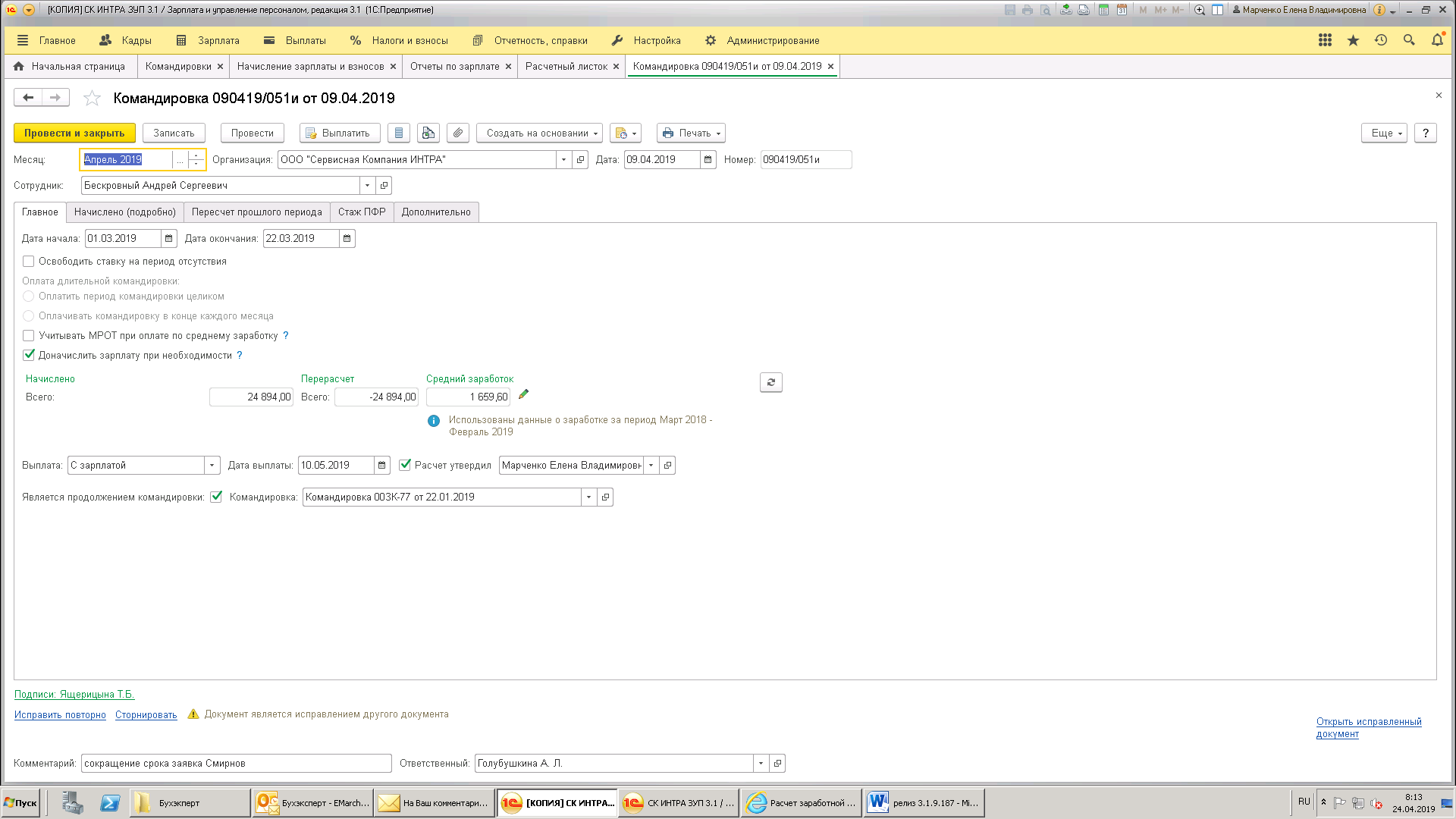 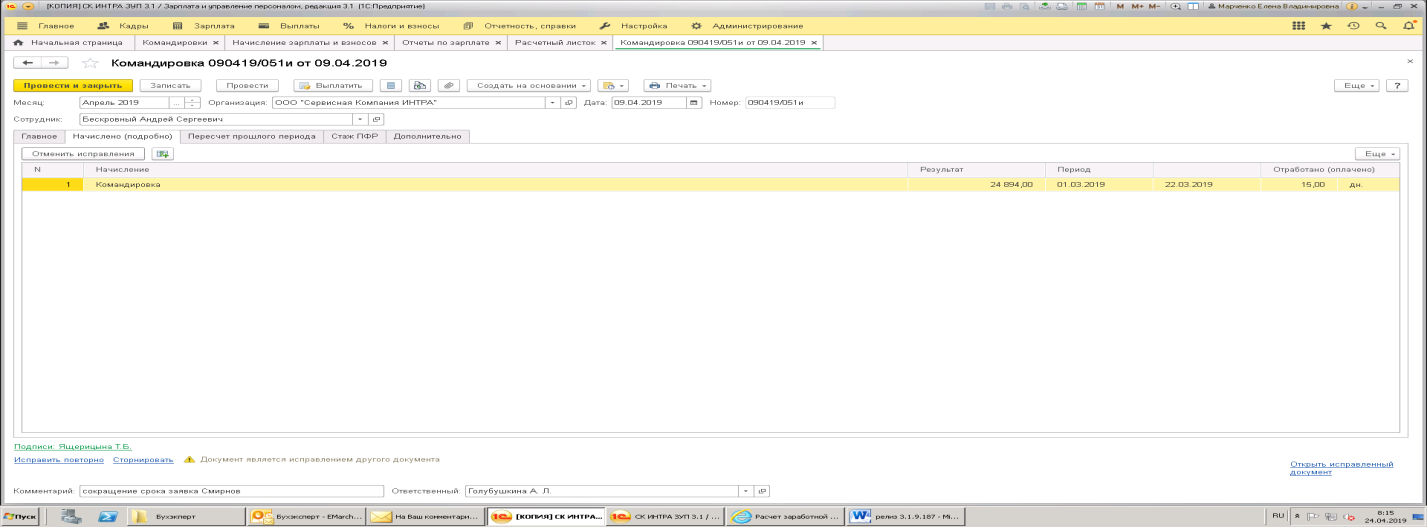 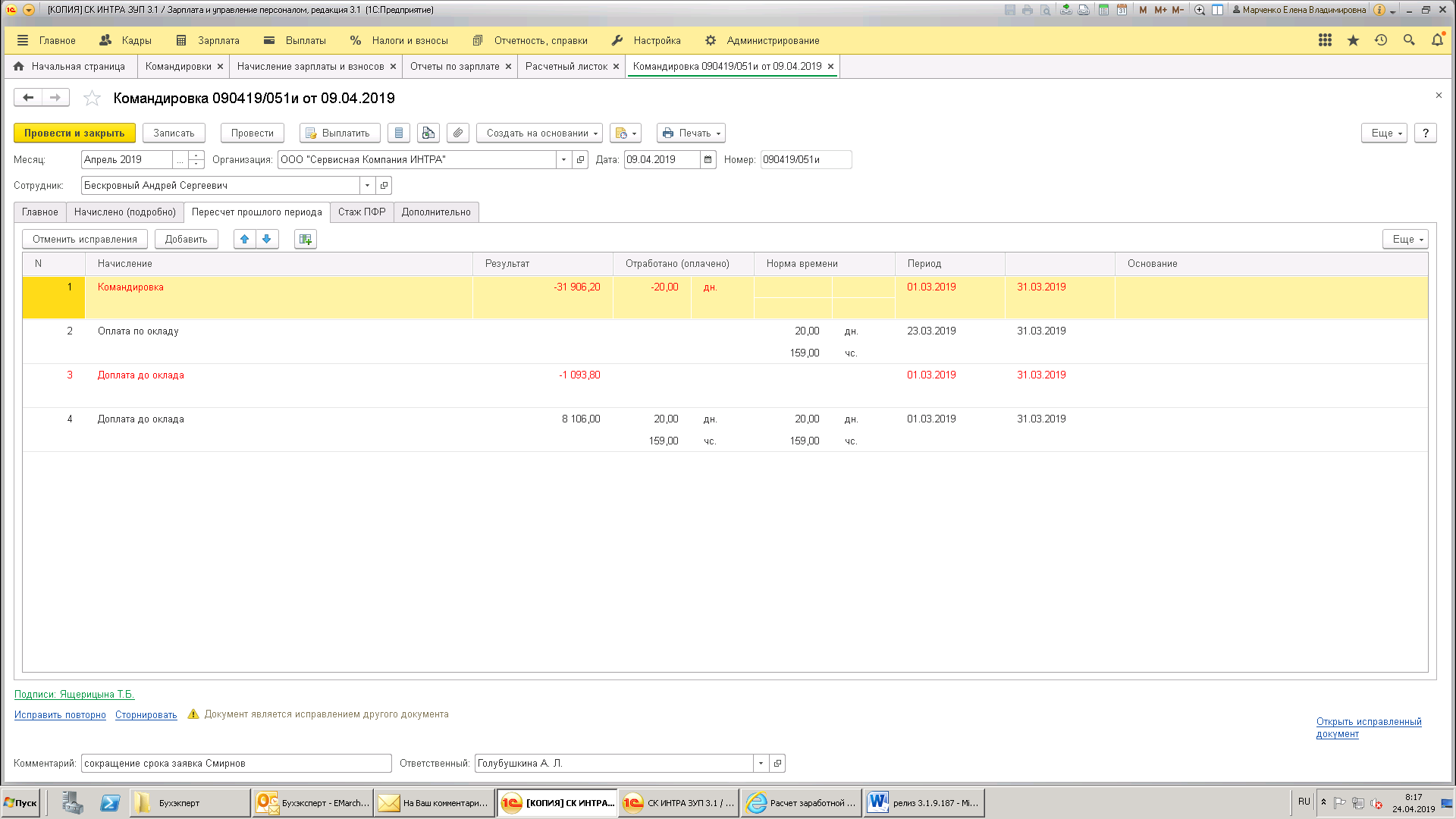 Оплаты по окладу нет, и оплата не встает при начислении заработной платы.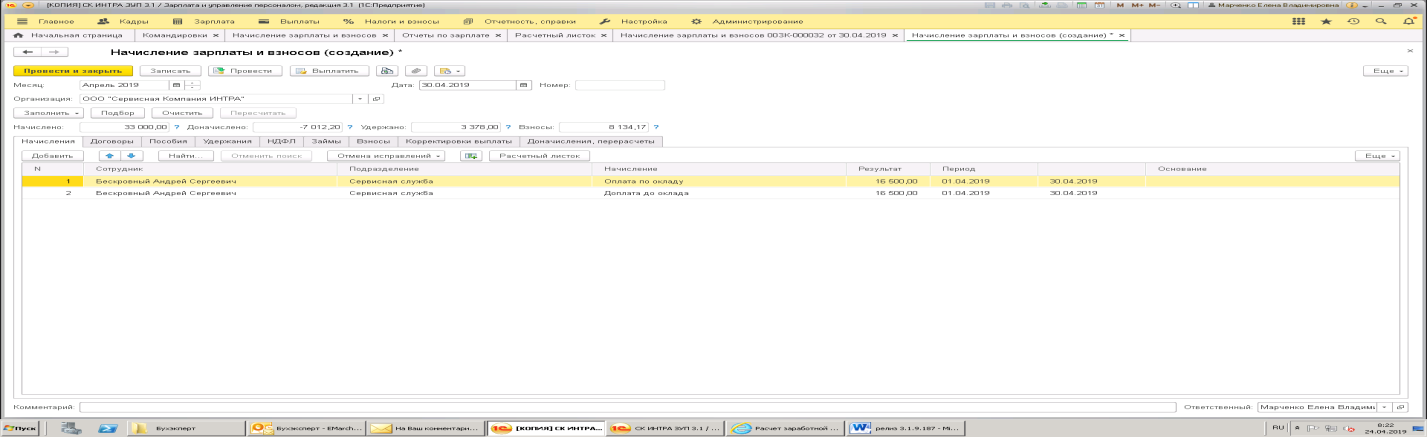 Вот начислился апрельИ вот перерасчеты – дни по окладу не встают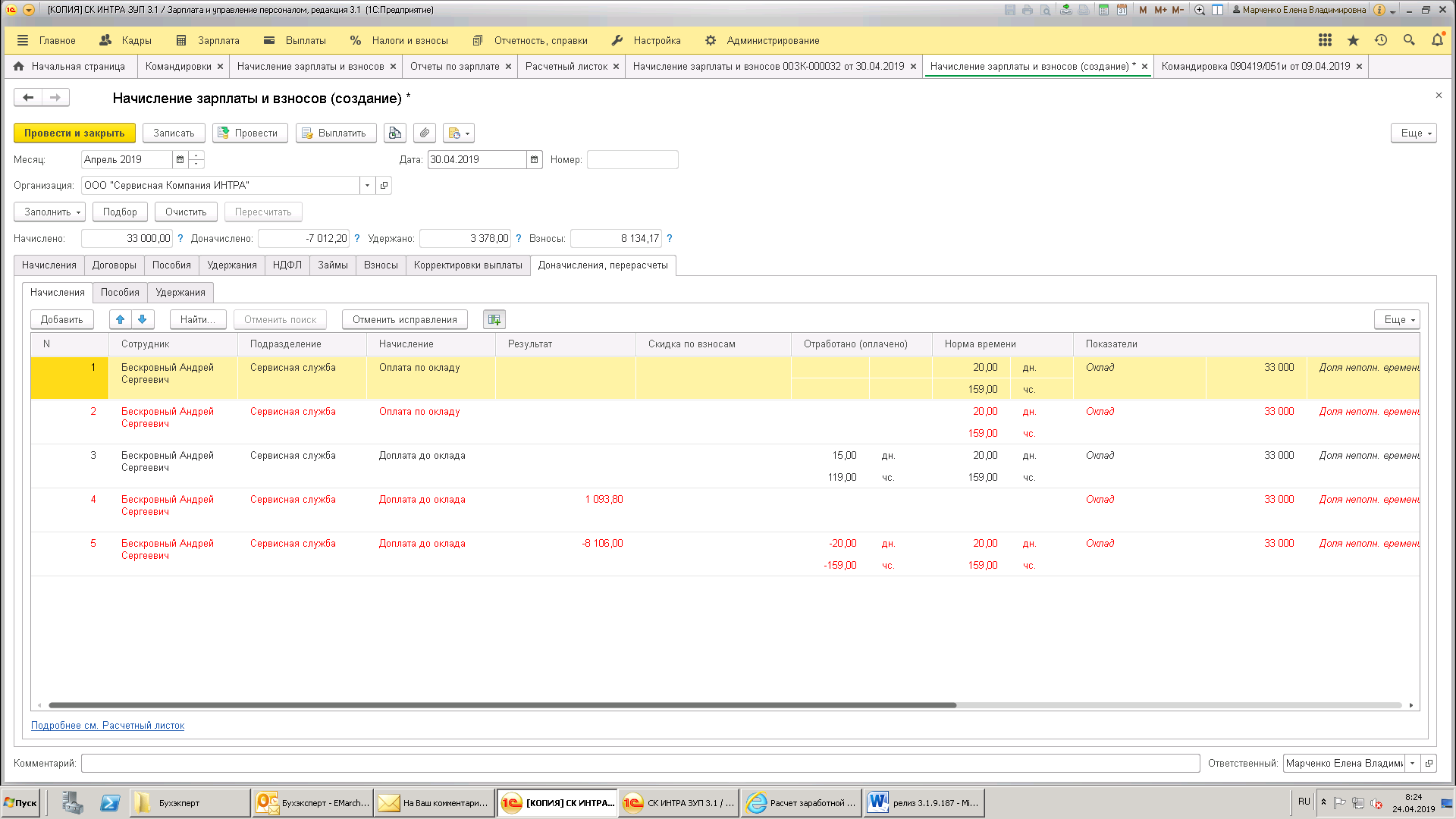 А вот, если нажать «пересчитать»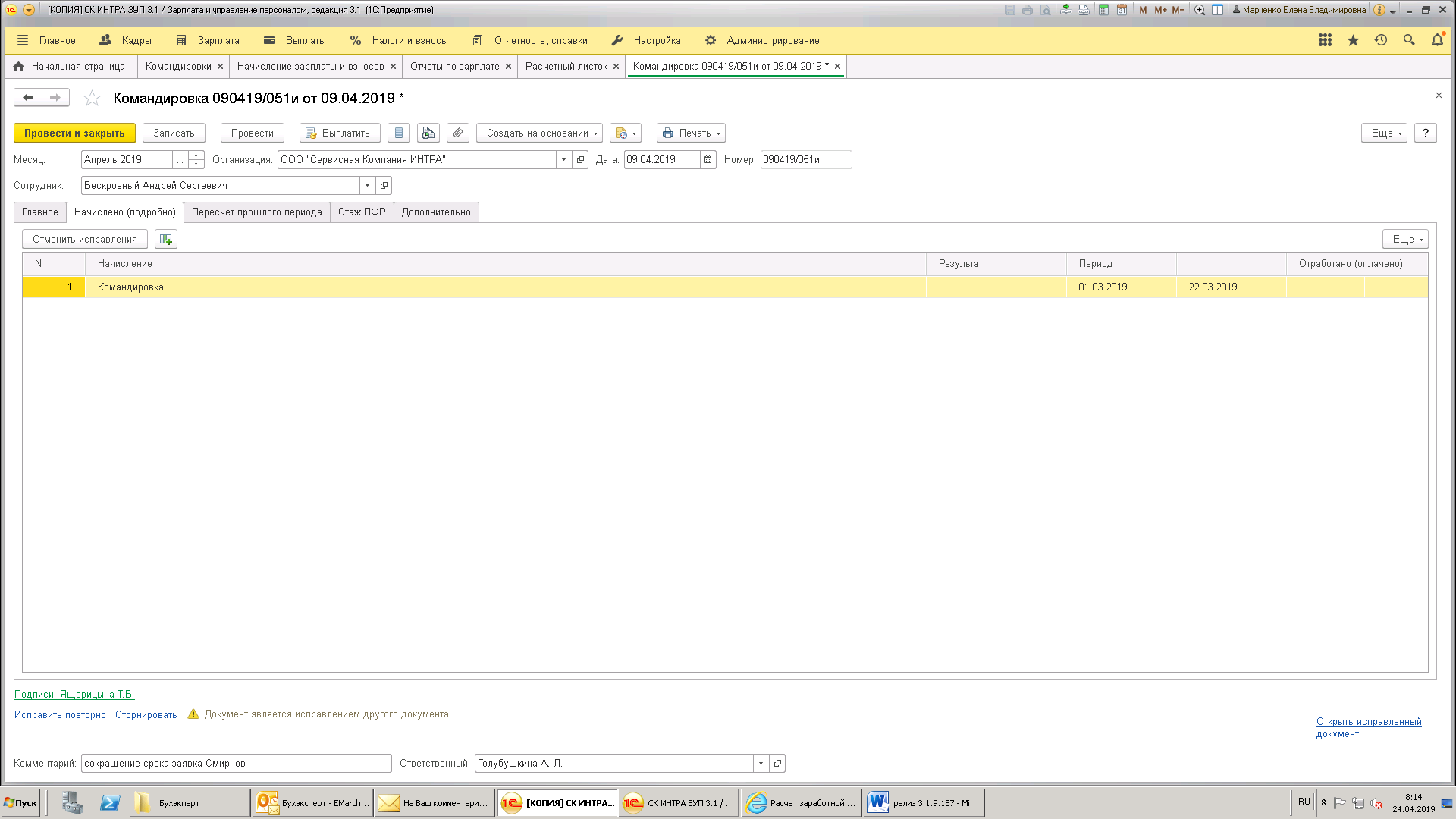 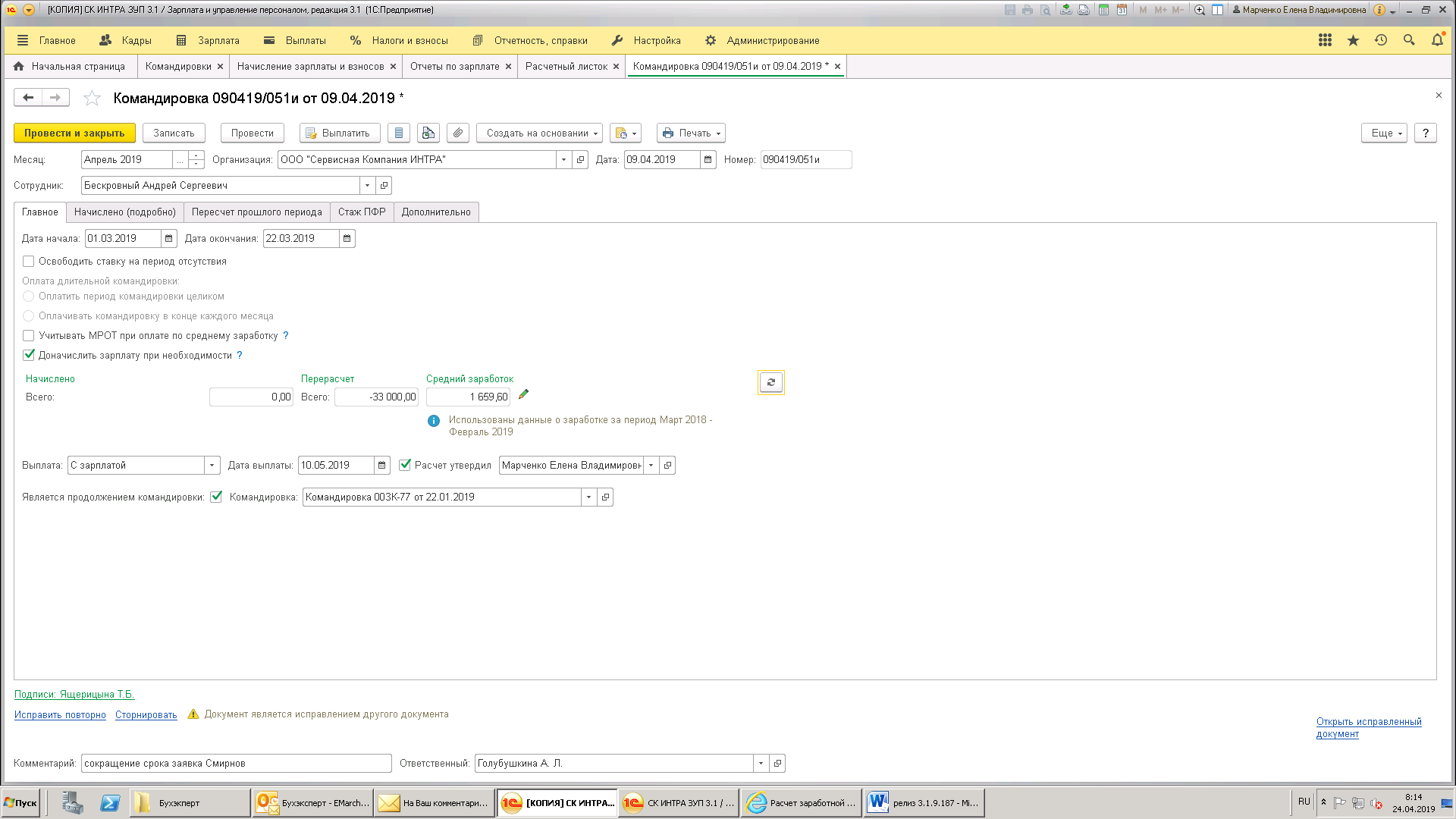 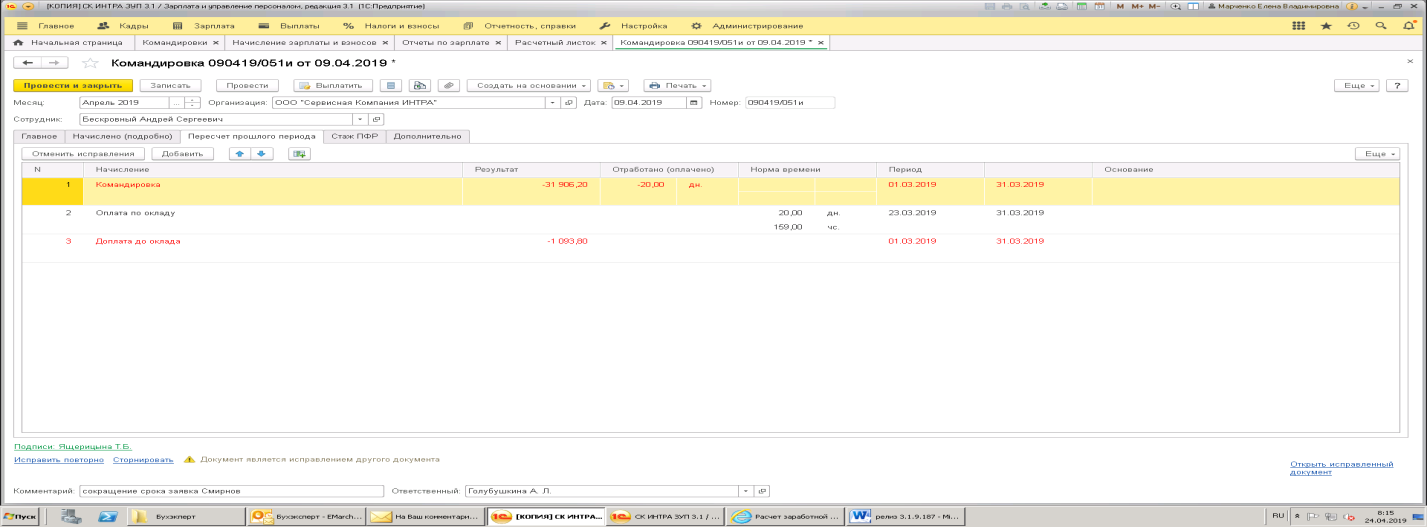 Тут еще и не начисляется командировка за март обратно.